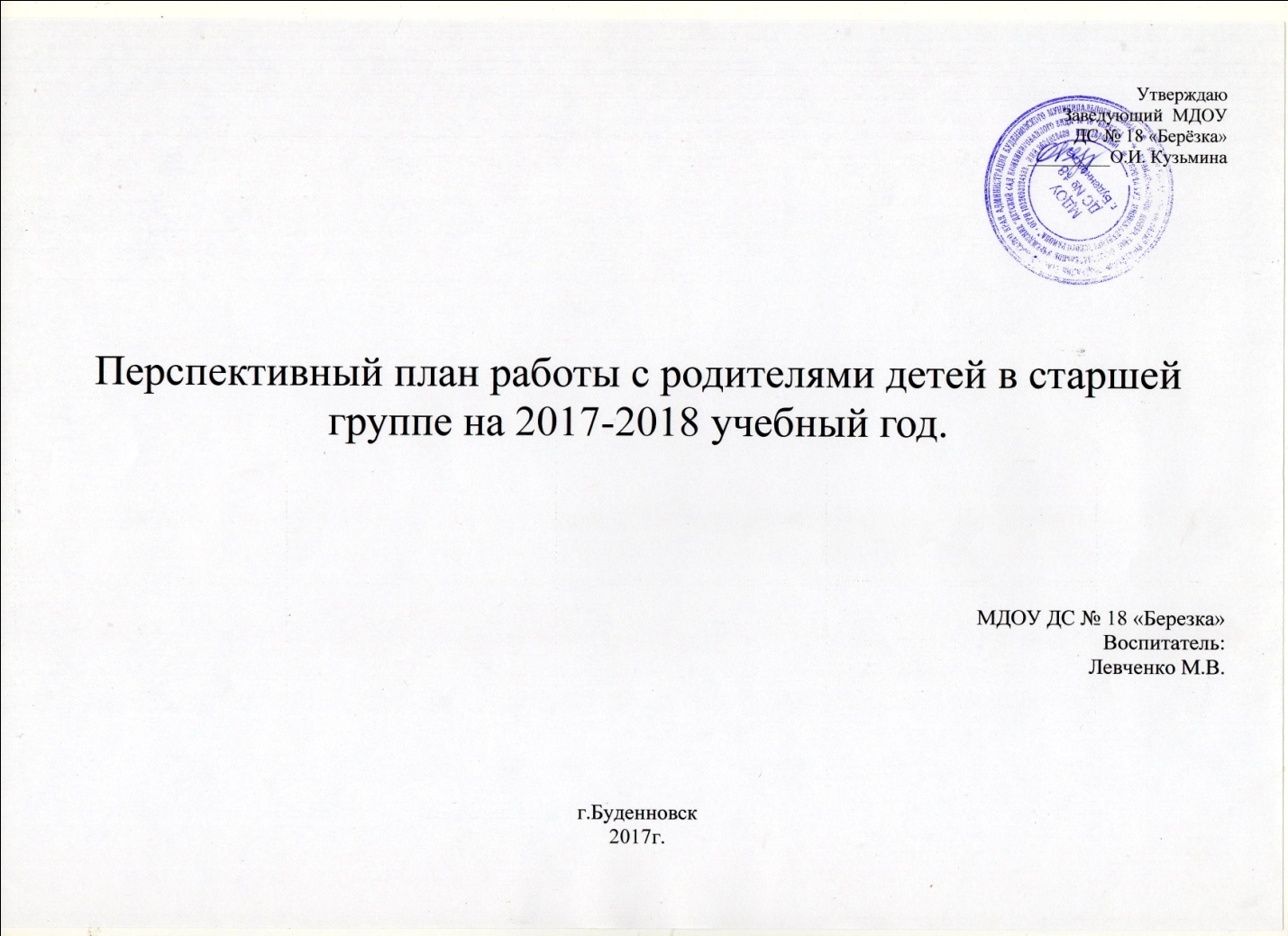 Задачи:1. Изучение социально педагогического опыта родителей, потребности родителей в воспитании детей.2. Дать родителям знания о различных вопросах воспитания и обучения детей.3. Привлекать родителей к проведению совместных мероприятий в ДОУ. МесяцИзучение социально-педагогического опыта родителей Информационно-просветительная работа Совместные мероприятия с семьями СентябрьЗаключение социальных паспортов семей;Анкетирование «Детский сад глазами родителей».Оформление родительского уголка к новому учебному году;Консультация «Агрессивный ребенок»;Беседа с родителями Вики К. , Никиты Ш. «Как избавиться от нежелательной привычки».Родительское собрание «Воспитание детей пятого года жизни по ФГТ»;Конкурс «Дары Осени». ОктябрьАнкета «Способы воспитания»;Подписание договоров с родителями.Памятка для родителей «Исскуство наказывать и прощать», «Пять рецептов избавления от гнева»;Изготовление папки передвижки на тему: «Игры по дороге в детский сад», «Игры между делом», «Игры на кухне».Привлечь родителей к изготовлению атрибутов к празднику «Осинины на Руси»;Проведения праздника «Осинины на Руси». Ноябрь.Анкета «Общение родителей с детьми»;Анкета «Нужно ли дополнительное образование вашему ребенку?».Консультация «Почему дети бывают упрямыми и капризными?»;Советы родителям «Что надо делать, когда дети капризничают и упрямятся».Родительское собрание «Знаете ли Вы своего ребенка?»;Проведение праздника посвященного Дню матери;Работа с родительским комитетом. Декабрь.Анкета: «Какие мы родители?»Изготовление буклета: «Адаптация в детском саду»Консультация для родителей: «Воспитание дружеских отношений в семье»;Беседа с родителями: «Вы спрашиваете, мы отвечаем»;Памятка: «Правильно одевайте детей».Привлечь родителей к оформлению и совместному проведению праздника «Новый год» Январь.«Родительская почта» - тетрадь отзывов и предложений;Анкета: «Любите ли Вы театр?»Консультация для родителей Вани Г., Руслана С., Сережи Н. «Помните, здоровье начинается со стопы»;Памятка для родителей по правилам дорожного движения.Привлечь родителей к изготовлению ледяных построек на участке детского сада.Привлечь папу Ани Ш. к изготовлению макета автобуса. ФевральИзготовление буклетов «Гимнастика пробуждения после сна»Консультация для родителей «Наши верные друзья – полезные привычки».Родительское собрание «Оздоровление детей в детском саду»;Привлечь родителей к совместному проведению мини – проекта «Наши папы самые лучшие». Март.Шпаргалка для родителей «Мы оздоравливаемся»;Изготовление буклетов «Сок жизни».Тематическая выставка «Если ребенок слишком долго смотрит телевизор»;Беседа с мамой Кирилла Ш., Семена Ч. на тему «Не спина, а знак вопроса», «Нарушение осанки у детей»Привлечь родителей к оформлению мини выставки «Вторая жизнь Пуговки»;Привлечь родителей к оформлению огорода на окне. АпрельИзготовление буклетов «Как правильно общаться с ребенком?»Анкеты: «Закаливание детей дома»Тематическая выставка: «Если ребенок плохо ест», «Одаренный ребенок»;Консультации для мамы Семы Ч., Руслана С. «Если ребенок не умеет дружить».Привлечь родителей к изготовлению флажков и ленточек в физкультурный уголок. Май.Изготовление буклетов «Как воспитать ребенка без физического наказания»Тематическая выставка «Воспитание дружеских отношений в игре»;Консультация для родителей «Вежливость воспитывается вежливостью»Круглый стол по результатам диагностики;Конкурс «Лучшая клумба».